SZABADSÁG ENGEDÉLY* A MEGFELELŐ RÉSZ ALÁHÚZANDÓ ÉS/VAGY KITÖLTENDŐ!Oktatói szabadság igénybevétele esetén a hivatalos elfoglaltság/továbbképzés címe, helye:………………………………………………………………………………………………………………………………………………………………………………………………..……………………………..				..……………………..……kérelmező                                                  		       tutor				………..…..…………….…			           klinikavezetőA MUNKAVÁLLALÓ NEVE:MUNKAHELY:SZTE SZAKK FSZKMEGÁLLAPÍTOTT ÉVI SZABADSÁGA:..…… NAPEDDIG IGÉNYBE VETT SZABADSÁG:.…..… NAPJELENLEG IGÉNYELT SZABADSÁG:ÉVI RENDES / OKTATÓI*………. ÉV ………… HÓ ………… NAPTÓL….…… ÉV …………. HÓ ……..…. NAPIG                ……… NAPJELENLEG IGÉNYELT SZABADSÁG:ÉVI RENDES / OKTATÓI*………. ÉV ………… HÓ ………… NAPTÓL          ….…… ÉV …………. HÓ ……..…. NAPIG                …….… NAPFELADAT (OKTATÁS / BETEGELLÁTÁS)DÁTUM, ÓRAHELYETTES NEVEHELYETTES ALÁÍRÁSA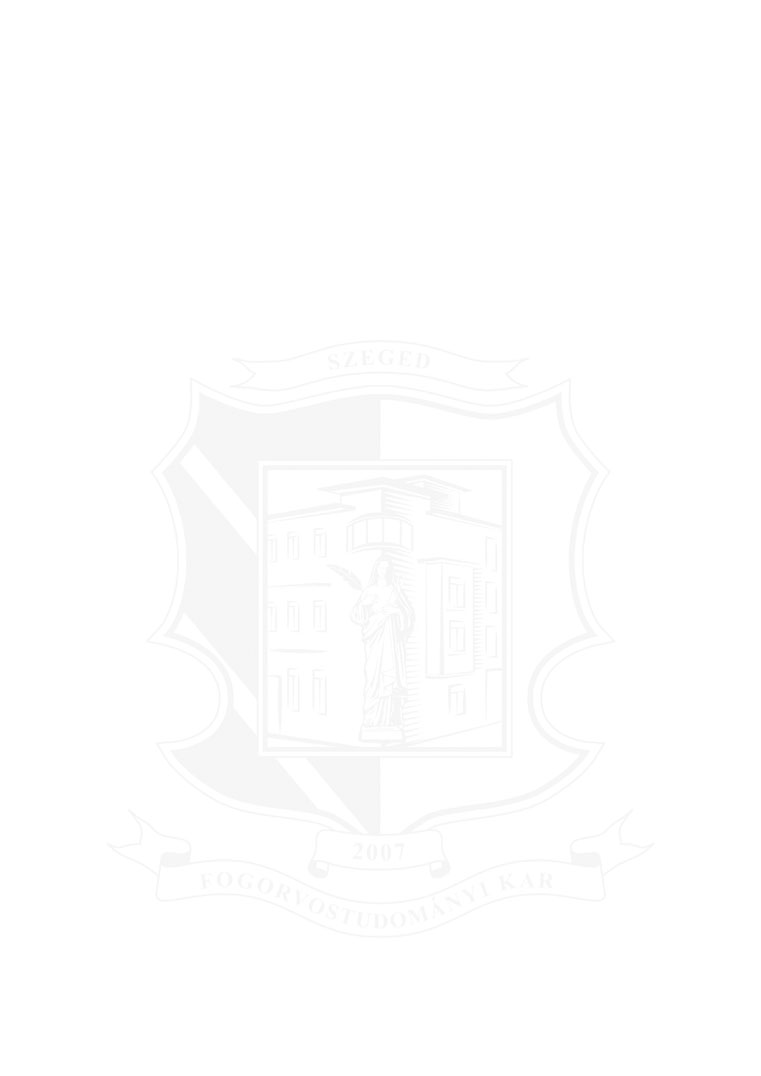 